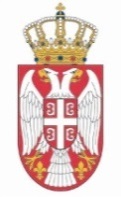 REPUBLIKA SRBIJA NARODNA SKUPŠTINAOdbor za kontrolu službi bezbednosti22 Broj 06-2/37-1528. januar 2015. godine	B e o g r a dN A R O D N A   S K U P Š T I N ANa osnovu člana 66. stav 1. alineja 10. Poslovnika Narodne skupštine, Odbor za kontrolu službi bezbednosti, na 13. sednici Odbora, održanoj 28. januara 2014. godine, usvojio je većinom glasova sledećeZ A K Lj U Č K ES obzirom da Zaštitnik građana u svom dopisu Odboru, sem priložene krivične prijave protiv dvojice pripadnika Vojne policije, nije dostavio nikakve podatke o postojanju eventualnih indicija o tome da je Vojnobezbednosna agencija primenjivala neovlašćeno posebne postupke i mere tajnog prikupljanja podataka prema pripadnicima sindikata,  političkim aktivistima i drugim licima van Ministarstva odbrane i Vojske Srbije, to se ovaj Odbor povodom tih navoda u javnosti nije ni izjašnjavao.Povodom kritičnog događaja od 28. septembra 2014. godine, Vojnobezbednosna agencija obavestila je ovaj odbor, a o čemu je priložila i pisane dokaze, da nije izvršila bilo kakvo privremeno oduzimanje snimaka sa sigurnosnih kamera koje su pokrivale lice mesta tog događaja, niti su prikupljana obaveštenja u vidu uzimanja izjava od očevidaca događaja u pitanju. Nije sporno da je 4. oktobra 2014. godine obavljen operativni razgovor sa više lica koja su mogla biti očevici događaja, a po naredbi ministra odbrane o formiranju zajedničkog tima Vojnobezbednosne agencije i Vojne policije radi ispitivanja okolnosti dešavanja od 28. septembra 2014. godine. Međutim, ovi razgovori nisu vođeni kao razgovori radi prikupljanja obaveštenja niti su o tome sačinjavane bilo kakve službene zabeleške, a niti zapisnici o ispitivanju svedoka, pa samim tim ti razgovori ne mogu biti nikakav dokaz u bilo kojem postupku.U suštini niti kakvog sukoba između Ministarstva odbrane odnosno Vojnobezbednosne agencije sa Zaštitnikom građana nije bilo već se isključivo radi o različitom tumačenju čitave stvari. Naime stav Ministarstva odbrane, odnosno Vojnobezbednosne agencije počiva na odredbi člana 43. stav 2. tačka 1. Zakonika o krivičnom postupku prema kojem je javni tužilac rukovodilac predistražnog postupka i jedini ovlašćen da povodom tog predistražnog postupka daje naloge o postupanjima sa podacima iz spisa predmeta, ali i člana 17. stav 3. Zakona o Zaštitniku građana prema kojem on nije ovlašćen da kontroliše rad javnih tužilaštava, dok je stav Zaštitnika građana zasnovan na odredbi člana 17. stav 1. Zakona o Zaštitniku građana prema kojem je on ovlašćen da kontroliše poštovanje prava građana, da utvrđuje povrede učinjene aktima, radnjama ili nečinjenjem organa uprave, ako se radi o povredi zakona, drugih propisa i opštih akata.U cilju nastavka dobre saradnje koja je bila ustaljena pre kritičnog događaja između nadležnih državnih organa, pa tako i Ministarstva odbrane i Zaštitnika građana, Odbor nalazi da je poželjno da nadležni javni tužilac, kao rukovodilac predistražnog postupka, izda konkretne naloge Vojnobezbednosnoj agenciji povodom zahteva Zaštitnika građana, nakon čega bi ta agencija i Ministarstvo odbrane odmah postupila po nalogu.Poziva se Zaštitnik građana da izvrši najavljenu kontrolu Vojnobezbednosne agencije Ministarstva odbrane Republike Srbije po pitanjima o kojima je ta kontrola već bila najavljena, ali je zbog predmetnog trenutnog neslaganja u tumačenju nadležnosti za zakonito postupanje, bila odložena.                                                                            PREDSEDNIK ODBORA                                                                             	       Momir Stojanović